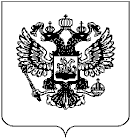 Российская ФедерацияКлетнянский муниципальный районБрянской областиСБОРНИКмуниципальных правовых актовКлетнянского муниципального района(данное опубликование является официальным)№ 28(25 июля 2022г.)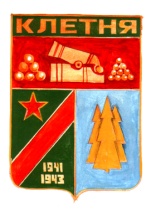 2022СОДЕРЖАНИЕРОССИЙСКАЯ ФЕДЕРАЦИЯКЛЕТНЯНСКИЙ РАЙОННЫЙ СОВЕТ НАРОДНЫХ ДЕПУТАТОВРЕШЕНИЯот  22.07. 2022 г.							                  №  26-2п. КлетняОб упразднении населенного пункта «ж/д» Будка 26 км»  Надвинскогосельского поселения Клетнянского муниципального района Брянской областиРассмотрев ходатайство администрации Надвинского сельского поселения, в соответствии со статьей 13 Закона Брянской области от  05.06.1997 № 13-З «Об административно-территориальном устройстве Брянской области», 	КЛЕТНЯНСКИЙ РАЙОННЫЙ СОВЕТ НАРОДНЫХ ДЕПУТАТОВ 	РЕШИЛ:1. Ходатайствовать перед Брянской областной Думой об упразднении населенного пункта «ж/д Будка 26 км» Надвинского сельского поселения  Клетнянского   муниципального района Брянской области в связи с тем, что в указанном населенном пункте все жители сняты с регистрационного учета по месту жительства и пребывания.	2.  Опубликовать данное решение в в «Сборнике муниципальных правовых актов Клетнянского муниципального района» в установленном порядке.3. Решение вступает в силу со дня официального опубликования.             Глава Клетнянского района                                                                            Е.В.Карлова           РОССИЙСКАЯ ФЕДЕРАЦИЯ               КЛЕТНЯНСКИЙ РАЙОННЫЙ СОВЕТ НАРОДНЫХ ДЕПУТАТОВРЕШЕНИЕот     22.07.2022 г.	    № 26-3п.КлетняОб утверждении Генерального Плана и Правил землепользованияи застройки Акуличского сельского поселения Клетнянского муниципальногорайона Брянской области  в новой редакции	Руководствуясь статьей 15 Федерального Закона «Об общих принципах организации местного самоуправления в Российской Федерации» от 06.10.2003г. № 131-ФЗ, статьей 32 Федерального закона «Градостроительный кодекс Российской Федерации» от 29.12.2004г. № 190-ФЗ, рассмотрев представленные проекты Генерального Плана и Правил землепользования и застройки  Акуличского сельского поселения Клетнянского муниципального района Брянской области в новой редакцииКЛЕТНЯНСКИЙ РАЙОННЫЙ СОВЕТ НАРОДНЫХ ДЕПУТАТОВ РЕШИЛ:Утвердить Генеральный План и Правила землепользования и застройки Акуличского сельского поселения Клетнянского муниципального района Брянской области в новой редакции.Считать генеральный план и правила землепользования и застройки  (в редакции решения № 25-4 от 24.03.2017г.) Акуличского сельского поселения утвержденные решением Клетнянского районного совета народных депутатов от 28.11.2013 г. № 38-11 «Об утверждении Генерального Плана и правил землепользования и застройки Акуличского сельского поселения Клетнянского муниципального района Брянской области» утратившими силу.Опубликовать настоящее решение в «Сборнике муниципальных правовых актов Клетнянского района и на официальном сайте администрации Клетнянского района (adm-kletnya.ru).Настоящее решение вступает в силу со дня его официального опубликования (обнародования).	Глава Клетнянского района	       Е.В. КарловаИсп. Лешкович А.В.т. 9-10-87РОССИЙСКАЯ ФЕДЕРАЦИЯКЛЕТНЯНСКИЙ РАЙОННЫЙ СОВЕТ НАРОДНЫХ ДЕПУТАТОВРЕШЕНИЕот  22.07.2022 г.								                              №  26-4  п.КлетняОб утверждении реестра должностей  муниципальной службы в органахместного самоуправления, иных муниципальных органах  Клетнянского муниципального района	В соответствии  с  Законом  Брянской области от 16.11.2007 г. № 156 - З  «О муниципальной службе в Брянской области» (в ред. от 28.02.2022г.)	КЛЕТНЯНСКИЙ РАЙОННЫЙ СОВЕТ НАРОДНЫХ ДЕПУТАТОВ 	РЕШИЛ:	1. Утвердить реестр должностей муниципальной службы в органах местного самоуправления,  иных муниципальных органах Клетнянского муниципального района (Приложение № 1).	2. Решения Клетнянского районного Совета народных депутатов № 3-4 от 26.11.2014г. «Об утверждении реестра должностей  муниципальной службы в органах местного самоуправления, иных муниципальных органах  Клетнянского муниципального района» и № 23-9/1 от 22.12.2016г. «О внесении дополнений в реестр должностей  муниципальной службы в органах местного самоуправления, иных муниципальных органах  Клетнянского муниципального района» считать утратившими силу.        3. Опубликовать (обнародовать) настоящее решение в «Сборнике муниципальных правовых актов Клетнянского района и на официальном сайте администрации Клетнянского района (adm-kletnya.ru).	4. Настоящее решение вступает в силу со дня его официального опубликования (обнародования).Глава Клетнянского района                                                                                        Е.В.КарловаПриложение № 1К решению районного Совета № 26-4 от 22.07.2022г.РЕЕСТРдолжностей муниципальной службы в органах местного самоуправления, иных муниципальных органах Клетнянского муниципального района1. Высшие должностиглава местной администрации (исполнительно-распорядительного органа муниципального образования) муниципального района;первый заместитель главы местной администрации (исполнительно-распорядительного органа муниципального образования) муниципального района;заместитель главы местной администрации (исполнительно-распорядительного органа муниципального образования) муниципального района;заместитель главы местной администрации (исполнительно-распорядительного органа муниципального образования) муниципального района - начальник управления, наделенного правами юридического лица, муниципального района;2. Главные должностиначальник управления, наделенного правами юридического лица, муниципального района;заместитель начальника управления, наделенного правами юридического лица, муниципального района;управляющий делами в местной администрации (исполнительно-распорядительном органе муниципального образования) муниципального района;3. Ведущие должностиначальник отдела в местной администрации (исполнительно-распорядительном органе муниципального образования) муниципального района;заместитель начальника отдела в местной администрации (исполнительно-распорядительном органе муниципального образования) муниципального района;3. Старшие должностиглавный специалист местной администрации (исполнительно-распорядительного органа муниципального образования) муниципального района;главный специалист представительного органа муниципального района;ведущий специалист;старший инспектор контрольно-счетного органа муниципального района;заведующий сектором;4. Младшие должностиспециалист 1 категории;специалист 2 категории.РОССИЙСКАЯ ФЕДЕРАЦИЯКЛЕТНЯНСКИЙ РАЙОННЫЙ СОВЕТ НАРОДНЫХ ДЕПУТАТОВРЕШЕНИЕ	от  22.07.2022 г.								                                    №  26-5     	  п. КлетняОб утверждении структуры Администрации Клетнянского района   В соответствии со ст. 17 Устава муниципального образования «Клетнянский муниципальный район»,	КЛЕТНЯНСКИЙ РАЙОННЫЙ СОВЕТ НАРОДНЫХ ДЕПУТАТОВ 	РЕШИЛ: 	1. Утвердить структуру Администрации Клетнянского района (Приложение № 1).	2. Решение Клетнянского районного Совета народных депутатов от 27.10.2020 г. № 9-5г «Об утверждении структуры администрации Клетнянского района» признать утратившим силу.	3. Настоящее решение вступает в силу с 28 сентября 2022 года. 	Глава Клетнянского района                                                           Е.В.Карлова	Исп.: Ковалева Н.В. 	 т.: 9-13-35 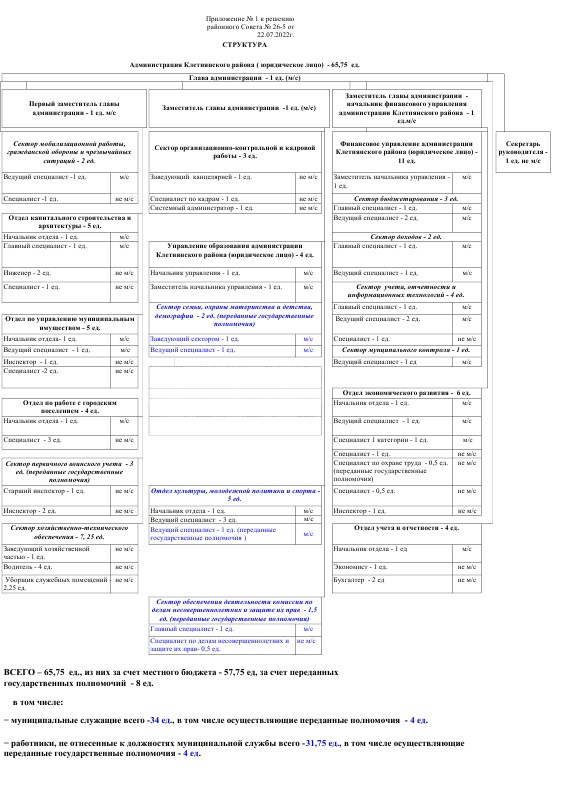 РОССИЙСКАЯ ФЕДЕРАЦИЯ
КЛЕТНЯНСКИЙ РАЙОННЫЙ СОВЕТ НАРОДНЫХ ДЕПУТАТОВ
РЕШЕНИЕ	от  22.07.2022г.                                                                             		  № 26-6   	 п.КлетняОб утверждении структуры Контрольно-счетной палаты Клетнянского муниципального районаБрянской области	В соответствии  с  Положением «О Контрольно-счетной палате Клетнянского муниципального  района Брянской области» , утвержденным решением районного Совета народных депутатов от 29.09.2021г. № 17-2	КЛЕТНЯНСКИЙ РАЙОННЫЙ СОВЕТ НАРОДНЫХ ДЕПУТАТОВ 	РЕШИЛ:	1. Утвердить структуру  Контрольно-счетной палаты Клетнянского муниципального района Брянской области согласно приложения № 1.	2. Решение Клетнянского районного Совета народных депутатов № 2-9 от 28.10.2014г. «О структуре аппарата Контрольно-счетной палаты Клетнянского муниципального района»  считать утратившим силу.	3. Опубликовать (обнародовать) настоящее решение в «Сборнике муниципальных правовых актов Клетнянского района и на официальном сайте администрации Клетнянского района (adm-kletnya.ru).	4. Настоящее решение вступает в силу со дня его официального опубликования (обнародования).Глава Клетнянского района                                              			    Е.В.КарловаПриложение № 1 к  решению Клетнянского районногоСовета народных депутатовот 22.07.2022г. № 26-6СТРУКТУРА Контрольно-счетной палаты Клетнянского муниципального района Брянской областиРассылка сборников  муниципальных правовых актов Номер и датаЗаголовокСтр.123№ 26-222.07.2022Об упразднении населенного пункта «ж/д» Будка 26 км»  Надвинскогосельского поселения Клетнянского муниципального района Брянской области№ 26-322.07.2022Об утверждении Генерального Плана и Правил землепользованияи застройки Акуличского сельского поселения Клетнянского муниципального района Брянской области  в новой редакции№ 26-422.07.2022Об утверждении реестра должностей  муниципальной службы в органах местного самоуправления, иных муниципальных органах  Клетнянского муниципального района№ 26-522.07.2022Об утверждении структуры Администрации Клетнянского района№ 26-622.07.2022Об утверждении структуры Контрольно-счетной палаты Клетнянского муниципального района Брянской областиКол-во штатных единиц1. Муниципальная должность:	Председатель Контрольно-счетной палаты12. Должности, не относящиеся к муниципальной службеСтарший инспектор (вакансия)1Прокуратура Клетнянского района1Районная центральная библиотека1Администрация Лутенского сельского поселенияЛутенская сельская библиотека11Администрация Мирнинского сельского поселенияМирнинская сельская библиотека1Администрация Акуличского сельского поселенияАкуличская сельская библиотека11Администрация Мужиновского сельского поселенияМужиновская сельская библиотека11Администрация Надвинского сельского поселенияНадвинская сельская библиотека11Администрация Клетнянского района2Клетнянский районный Совет народных депутатов1Отпечатано на множительной технике  аппарата районного Совета народных депутатовТел. 9-16-48